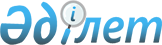 Об открытии Посольства Республики Казахстан в Турецкой РеспубликеУКАЗ Президента Республики Казахстан от 17 мая 1992 года N 780
     В связи с установлением дипломатических отношений между 
Республикой Казахстан и Турецкой Республикой ПОСТАНОВЛЯЮ:
     1. Открыть в г. Анкаре Посольство Республики Казахстан в
Турецкой Республике.
     2. Кабинету Министров Республики Казахстан определить
штатное расписание и смету расходов Посольства Республики Казахстан
в Турецкой Республике.

                Президент
            Республики Казахстан

      
      


					© 2012. РГП на ПХВ «Институт законодательства и правовой информации Республики Казахстан» Министерства юстиции Республики Казахстан
				